Course OutlineCourse Description
Have you played games with friends and family? Do you have rewards points on your credit cards? Have you ever thought what it means to “game” the system or have you studied “game theory”? Playing games is, and always has been, a basic attribute of humans at all stages of life and across all cultures. Games and their applications – for example, My Starbucks Rewards, NikeiD and Facebook – have been used to enrich our lives in many different contexts, including business, education, and pleasure. However, games can also associate with negative consequences, such as addiction, which can greatly affect our health and social life.Aims 
This course will cover the theoretical and practical foundations of game application and its social consequences using design techniques that originate from the field of psychology and the study of motivation. You will:experience our gamified teaching style,explore various scenarios about playing/using games,recognize the psychological, social, economic, and educational benefits of game application,be alert to the potential harms and risks,understand how games are applied in different contexts, andcritically evaluate game and gamification projects.Pre-requisites and Co-requisites There are no pre-requisites and co-requisites for this module.Course Learning Outcomes *Please refer to http://www.cdqa.hku.hk/doc/PLO2012/University/PLO_CCC.pdf   for the new set of Common Core Programme Learning Outcomes (CC PLOs).Course FacilitatorsStudy LoadLectures Schedule
Course Period: 18 Jan 2017 – 26 Apr 2016Day & Time: Wednesday, 2:30-4:20pmVenue: LE2, LG1/F, Library Extension Building, HKUTutorials Schedule 8 sessions x 1.5 hours (12 hours in total)Tutorial Class ATutorial Class BTutorial Class CTutorial Class DFieldwork/ Visits4 hours of fieldwork/ visitsComplete within Jan-MarchReflection: write a short reflection of your visit in 200-300 words Post your reflection in the Moodle forum Suggestions:ACGHK 香港動漫電玩節 (www.ani-com.hk/2016ver)Global Game Jam Hong Kong 2017 (http://ggjhongkong.blogspot.hk/)#21CLHK - Annual Education Conference in Hong Kong (www.21clhk.org)Hong Kong Toys & Games Fair (http://m.hktdc.com/fair/hktoyfair-en/HKTDC-Hong-Kong-Toys-and-Games-Fair.html)Visiting Local Game Companies Assessment TasksKey References and ResourcesRequired Reading (hard copy & e-copy available in the HKU library)McGonigal, J. (2011). Reality is broken: Why games make us better and how they can change the world. Penguin. http://library.hku.hk/record=b5749068Recommended Reading (available in the HKU library)Adams, E. (2014). Fundamentals of game design (3rd Ed.). New Riders.Bishop, J. (2014). Gamification for Human Factors Integration: Social, Education, and Psychological Issues. IGI Global. Bissell, T. (2011) Extra Lives: Why Video Games Matter. VintageBogost, I. (2011) How to Do Things with Videogames (Electronic Mediations). Univ Of Minnesota PressBorowski, B. (2014) Gamification - engage customers in your business.: The hottest marketing trend in 2014. CreateSpace Independent Publishing PlatformBurke, B. (2014) Gamify: How Gamification Motivates People to Do Extraordinary Things. RoutledgeDenmeade, N. (2015) Gamification with Moodle: use game elements in Moodle courses to build learner resilience and motivation. Packt PublishingDymek, M. & Zackariasson, P. (2016) The Business of Gamification: A Critical Analysis. RoutledgeEdery, D. (2009) Changing the game: how video games are transforiming the future of business. Upper Saddle RiverEgenfeldt-Nielsen, S. (2004). Playing With Fire: How Do Computer Games Influence the Player?. Goteborgs Universitet EkonomiskFencott, C., Lockyer, M., Clay, J., & Massey, P. (2012). Game invaders: the theory and understanding of computer games. Wiley-IEEE Computer Society.Gee, J. (2007). What video games have to teach us about learning and literacy (2 nd Ed.). : Palgrave Macmillan.Gee, J. (2013). Good Video Games and Good Learning: Collected Essays on Video Games, Learning and Literacy, 2nd Edition. Peter Lang Inc., International Academic PublishersGibson, D., Aldrich, C., & Prensky, M. (2007). Games and simulations in online learning: research and development frameworks. : Information Science Pub.Goldberg, H. (2011) All Your Base Are Belong to Us: How Fifty Years of Videogames Conquered Pop Culture. Three Rivers PressHanse, E. (2016). Game On!: Video Game History from Pong and Pac-Man to Mario, Minecraft, and More. Feiwel & FriendsHarrison, J. (2015) Mastering The Game: What Video Games Can Teach Us About Success In Life. CreateSpace Independent Publishing PlatformHerger, M. (2014) Enterprise Gamification: Engaging people by letting them have fun. CreateSpace Independent Publishing PlatformHolmes, D. (2012) A Mind Forever Voyaging: A History of Storytelling in Video Games. CreateSpace Independent Publishing PlatformHugos, M. (2012) Enterprise Games: Using Game Mechanics to Build a Better Business. O'Reilly MediaKapp, K. (2012) The Gamification of Learning and Instruction: Game-based Methods and Strategies for Training and Education. PfeifferKapp, K. (2013) The Gamification of Learning and Instruction Fieldbook: Ideas into Practice. PfeifferKohler, C. (2004) Power-Up: How Japanese Video Games Gave the World an Extra Life. BradyGamesKowert, R., & Quandt, T. (Eds.). (2015). The Video Game Debate: Unravelling the Physical, Social, and Psychological Effects of Video Games. Routledge. Kumar, J. & Herger, M. (2013) Gamification at Work: Designing Engaging Business Software. The Interaction Design Foundation Kwan, A.C.M., Chu, S.K.W., Hong, A.W.L., Tam, F., Lee, G.M.Y. & Mellker, R. (2015). Making Smart Choices: A Serious Game for Sex Education for Young Adolescents. International Journal of Game Based Learning, 5(1), 18-30. Madigan, J. (2015) Getting Gamers: The Psychology of Video Games and Their Impact on the People who Play Them. Rowman & Littlefield PublishersMcGonigal, J. (2015) SuperBetter: a revolutionary approach to getting stronger, happier, braver, and more resilient*. Penguin Press 2015Melissinos, C. (2012) The Art of Video Games: From Pac-Man to Mass Effect. Welcome BooksNiman, N. (2014) The gamification of higher education: developing a game-based business strategy in a disrupted marketplace. Palgrave MacmillanNovák, D. (2016) Handbook of Research on Holistic Perspectives in Gamification for Clinical Practice. IGI GlobalPaharia, R. (2013) Loyalty 3.0: How to Revolutionize Customer and Employee Engagement with Big Data and Gamification. McGraw-Hill EducationPrensky, M. (2006). Don't bother me, Mom-- I'm learning! : How computer and video games are preparing your kids for twenty-first century success, and how you can help!. Paragon House.Prensky, M. (2007). Digital game-based learning. St. Paul, Minn: Paragon House.Radoff, J. (2011) Game On: Energize Your Business with Social Media Games. WileyRoutledge, H. (2016) Why Games Are Good For Business: How to Leverage the Power of Serious Games, Gamification and Simulations. Palgrave MacmillanRutter, J., & Bryce, J. (2006). Understanding digital games. SAGE Publications.Shaffer, D. (2006). How computer games help children learn. Palgrave Macmillan.Thompson, K. (2015) A Systematic Guide To Game-based Learning (GBL) In Organizational Teams: Transform Performance Through Experiential Learning, Social Learning and Team Dynamics. CreateSpace Independent Publishing PlatformTobias, S., & Fletcher, J. (Eds.) (2011). Computer games and instruction. Information Age Publisher.Wu, W.W.Y., Chu, S.K.W., Chan, H., Wong, J., Tse, S.K., Tavares, N. & Mok, S. (2014). Strengthening students’ reading comprehension ability (both Chinese and English) through developing children’s literature e-quiz bank on the cloud. Paper presented at 19th International Education & Technology Conference, Hong Kong. (https://hub.hku.hk/handle/10722/204504) Zagal, J. (2010). Ludoliteracy: defining, understanding, and supporting games education. ETC Press.Zichermann, G. (2013) The Gamification Revolution: How Leaders Leverage Game Mechanics to Crush the Competition. McGraw-Hill EducationRecommended Reading (available soon – in library purchase)Boinodiris, P., Fingar, P. & Grant, T. (2014) Serious Games for Business: Using Gamification to Fully Engage Customers, Employees and Partners. Meghan-Kiffer PressChou, Y.K. (2015) Actionable Gamification - Beyond Points, Badges, and Leaderboards. Octalysis MediaCollins, C. (2015) Gamification: Playing For Profits: A Book of Sales Games and Motivational Tools. CreateSpace Independent Publishing PlatformDoan, A. P., Strickland, B. & Gentile, D. A. (2012). Hooked on Games: The Lure and Cost of Video Games and Internet Addiction. FEP International, Incorporated. Egenfeldt-Nielsen, S. (2011). Serious Games in Education. Aarhus University PressHarrison, L. (2014) Gamification for Business. Motivational PressIsbister, K. (2016) How Games Move Us: Emotion by Design (Playful Thinking).  The MIT PressMcGonigal, J. (2016) SuperBetter: The Power of Living Gamefully. Penguin BooksNarayanan, A. (2014) Gamification for Employee Engagement. Impackt PublishingOwen, P. (2013) How Gamification Can Help Your Business Engage in Sustainability. GreenleafRogers, R. (2016) How Video Games Impact Players: The Pitfalls and Benefits of a Gaming Society. Lexington BooksRuggill, J., McAllister, K., Nichols, R. & Kaufman, R. (2016) Inside the Video Game Industry: Game Developers Talk About the Business of Play. RoutledgeViana, Y., Vianna, M., Medina, B. & Tanaka, S. (2014) Gamification, Inc. - Recreating Companies Through Games. MJV PressWerbach, K. & Hunter, D. (2012). For the win: How game thinking can revolutionize your business. Wharton Digital Press. Witt, C. (2016) Gaming to Innovate - The Innovation Game: How to Leverage Gamification to Unleash the Breakthrough Beast in Your Organization and Create an Unstoppable Innovative Culture. CreateSpace Independent Publishing PlatformRecommended Website(s)Video Game Addiction No Funhttp://www.webmd.com/mental-health/addiction/features/video-game-addiction-no-funVideo Game Addiction Symptoms, Causes and Effectshttp://www.psychguides.com/guides/video-game-addiction-symptoms-causes-and-effects/Gamification wikihttps://badgeville.com/wiki/ Referencing You should list all sources you used for your assignments by the American Psychological Association (APA) referencing format (http://www.apastyle.org/). The details and examples of APA formatting and style can be found at http://owl.english.purdue.edu/owl/resource/560/01/. You may use endnote to create your references.Academic Conduct Plagiarism (http://www.rss.hku.hk/plagiarism/page2s.htm) involves the use of quotations without quotation marks, the use of quotations without indication of the source, the use of another’s idea without acknowledging the source, the submission of a paper, report, project, or class assignment (any portion of such) prepared by another person, or incorrect paraphrasing.Any student who fails due to plagiarism may be referred to the University Disciplinary Committee, which may then recommend discontinuation. Plagiarism is a serious matter. If you have any doubts about whether or not your use of sources constitutes plagiarism, ask your lecturer or course coordinator.The students are required to use the tool Turnitin to check your assignment for correct scholarly practice in citing other's work. You will be provided with a “class ID” and “password” to enable you to check your assignments via appropriate “class” in Turnitin.  Further details about Turnitin and how it works are obtainable from http://www.turnitin.com. Course Learning Outcomes – On completing the course, students will be able to:Alignment with the NEW Common Corse Programme Learning OutcomesRelated Assessment Task(s)1Describe and explain the historical, societal and cultural significance of games in our societyCC PLO: 1, 21, 22Recognize the various ways in which games and their applications can be used to motivate others, foster interpersonal relationships, facilitate communications, as well as increase awareness of social and global issues and concerns.CC PLO: 1, 2, 31, 23Analyze the impact of games within the individual and societal levels in modern societyCC PLO: 1, 21, 24Collaborate and coordinate with others, in tutorial meetings, and in a group project involving the use of design techniques and the consideration of moral and ethical issuesCC PLO: 2, 3, 41, 2                   Dr Samuel K.W. CHU               &          Dr Thomas K. F. CHIU                   Dr Samuel K.W. CHU               &          Dr Thomas K. F. CHIU                   Dr Samuel K.W. CHU               &          Dr Thomas K. F. CHIU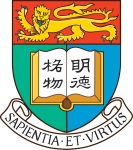 Faculty of Education
The University Hong Kong 
Room 111B, 1/F, Runme Shaw 
Pokfulam Road, Hong Kong
Phone: 2241-5894
Email: samchu@hku.hk 
http://web.edu.hku.hk/staff/academic/samchu Faculty of Education
The University Hong Kong Room 210, , 
Phone: 2241-5455Email: tchiu@hku.hk 
http://web.edu.hku.hk/staff/academic/tchiuActivitiesNumber of hoursLectures24Tutorials12Seminars4Fieldwork/ Visits4/ Self-study41Assessment: Report writing25Assessment: Presentation (incl preparation)35Total:145Session No.DateSessionRelated Los*Session 1 Jan 18 - Dr ChuUnit 1 History and DevelopmentTopics:Introduction to gamesdescribe history, definition and categories of gameCulture, gender and gamesexplain how culture and gender influence people’s perception on and interaction with gamesDevelopment of gamesexplain the application of games in different contextsintroduce design techniques, and the basic principles of gamesReading:McGonigal, J. (2011). Reality is broken: Why games make us better and how they can change the world. Chapter 1 - What Exactly Is a Game?1Session 2Jan 25 - Dr ChiuUnit 1 History and DevelopmentTopics:Human brain on gameso   explain our neural responses to gameplay, in the context of motivation and emotionPsychology and motivationo   explain the benefits of a behavioural approach to game development, and identify risks and alternativesReading:McGonigal, J. (2011). Reality is broken: Why games make us better and how they can change the world.o  Chapter 2 - The Rise of the Happiness Engineers 1, 3Session 3Feb 15 - Dr ChuUnit 2 Application and Impact on Individuals and SocietyTopics:What are the applications of games?Reading:McGonigal, J. (2011). Reality is broken: Why games make us better and how they can change the world.o  Chapter 3 - More Satisfying Work 1, 2, 3Session 4Feb 22 – Dr ChuUnit 2 Application and Impact on Individuals and SocietyTopics:What is game addiction?Reading:McGonigal, J. (2011). Reality is broken: Why games make us better and how they can change the world.o  Chapter 4 - Fun Failure and Better Odds of Success2, 3Session 5Mar 1 - Dr ChuUnit 2 Application and Impact on Individuals and SocietyTopics:Games in cognitive and behavioural development, particularly in children and the agingReading:McGonigal, J. (2011). Reality is broken: Why games make us better and how they can change the world.o  Chapter 5 - Stronger Social Connectivityo  Chapter 6 - Becoming a Part of Something Bigger Than Ourselves 2, 3Session 6Mar 15 - Dr ChuUnit 2 Application and Impact on Individuals and SocietyTopics:Motivation, engagement and educationReading:McGonigal, J. (2011). Reality is broken: Why games make us better and how they can change the world.o  Chapter 7 - The Benefits of Alternate Realities o  Chapter 8 - Leveling Up in Life1, 2, 3Session 7Mar 22 - Dr ChiuUnit 2 Application and Impact on Individuals and SocietyTopics:Loyalty and businessReading:McGonigal, J. (2011). Reality is broken: Why games make us better and how they can change the world.o  Chapter 11  - The Engagement Economy 1, 2, 3Session 8Mar 29 - Dr ChiuUnit 2 Application and Impact on Individuals and SocietyTopics:Satisfaction, achievement and public services, such as healthcare and electronic consumptionCommunication and social mediaReading:McGonigal, J. (2011). Reality is broken: Why games make us better and how they can change the world.o  Chapter 9  - Fun with Strangers o  Chapter 10 - Happiness Hacking1, 2, 3Session 9Apr 5 - Dr ChiuUnit 3 Reflection and EvaluationTopics:Gamifying our daily liveso   Share ideas on how to use design techniques to (i) motivate people in the daily activities, and (ii) communicate with people.Reading:McGonigal, J. (2011). Reality is broken: Why games make us better and how they can change the world.o  Chapter 12  - Mission Impossible2, 3Session 10Apr 12 - Dr ChiuUnit 3 Reflection and EvaluationTopics:Other society or global issueso   Discusses the limitations, concerns and dangers of playing/using gameso    Concludes with a look towards the future                  o    Suggest preventative activites if possibleReading:McGonigal, J. (2011). Reality is broken: Why games make us better and how they can change the world.o  Chapter 13 - Collaboration Superpowers o  Chapter 14 - Saving the Real World Together2, 3,Session 11Apr 19 - Dr ChiuUnit 3 Reflection and EvaluationTopics:Group project presentation Session 14Session 12Apr 26 -Dr ChuUnit 3 Reflection and EvaluationTopics:Group project presentation Session 24SessionDateWeekdayTimeVenue1Jan 19Thursday09:30-10:50amEH1022Feb 9 Thursday09:30-10:50amEH1023Feb 16 Thursday09:30-10:50amEH1024Feb 23 Thursday09:30-10:50amEH1025Mar 2 Thursday09:30-10:50amEH1026Mar 16Thursday09:30-10:50amEH1027Mar 23Thursday09:30-10:50amEH1028Mar 30Thursday09:30-10:50amEH102SessionDateWeekdayTimeVenue1Jan 19Thursday11am-12:20pmEH1022Feb 9 Thursday11am-12:20pmEH1023Feb 16 Thursday11am-12:20pmEH1024Feb 23 Thursday11am-12:20pmEH1025Mar 2 Thursday11am-12:20pmEH1026Mar 16Thursday11am-12:20pmEH1027Mar 23Thursday11am-12:20pmEH1028Mar 30Thursday11am-12:20pmEH102SessionDateWeekdayTimeVenue1Jan 20Friday2:30-3:50pmMW3242Feb 10Friday2:30-3:50pmMW3243Feb 17Friday2:30-3:50pmMW3244Feb 24Friday2:30-3:50pmMW3245Mar 3Friday2:30-3:50pmMW3246Mar 17Friday2:30-3:50pmMW3247Mar 24Friday2:30-3:50pmMW3248Mar 31Friday2:30-3:50pmMW324SessionDateWeekdayTimeVenue1Jan 20Friday4-5:20pmMW3242Feb 10Friday4-5:20pmMW3243Feb 17Friday4-5:20pmMW3244Feb 24Friday4-5:20pmMW3245Mar 3Friday4-5:20pmMW3246Mar 17Friday4-5:20pmMW3247Mar 24Friday4-5:20pmMW3248Mar 31Friday4-5:20pmMW324Task NoAssessment MethodDetails of AssignmentTotalPoints Related CLO1Individual continuous assessment-Each student is required to finish weekly tasks which include pre-class activities, case analysis and self-reflection assignments. The assignments will help students to complete their group project e.g.,-Create and answer questions on the required reading50%CC PLO: 1, 2, 32Group project and presentationEach group will design and evaluate a game or gamification project. Peer-review on members’ contribution and group presentation will be conducted. 35%CC PLO: 3, 43ParticipationsIn class and outside class participations e.g.,-Participate in Moodle forum-Attend guest seminars -Go to fieldwork/visits15%CC PLO: 3, 4